Påmeldingsskjema nedenfor.Om hotellet.Scandic Hell, hotellet i Nord-Trøndelag som har vunnet prisen for fylkets beste hotellfrokost i 2017! Vi er et av Norges største og mest fleksible kurs- og konferansehotell, sentralt plassert kun 600 m fra Trondheim Lufthavn Værnes. Hotellet har en perfekt beliggenhet for deg som vil kombinere forretning og fornøyelse, og er godt tilrettelagt for familier på reise. Med totalt 28 møterom og saler, er Scandic Hell velegnet til alt fra 2 til 950 konferansedeltagere, landsmøter, messer, utstillinger og større konserter.
På Scandic Hell spiser du frokost, lunsj og middag i vår populære restaurant Amelia, som flere ganger har vunnet fylkets Twinings Best Breakfast-kåring. Kjøkkenet er kjent for sitt fokus på å levere matopplevelser med bruk av lokale råvarer. Vårt eget konditori står bak en fristende dessert- og kakebuffet. I våre bankettsaler serveres fantastiske festmiddager og storslåtte julebord for opptil 700 personer.
Gratis parkering er tilgjengelig for alle våre gjester, og vi tilbyr fri Wi-Fi i alle hotellrom og fellesområder.Shuttle buser går ikke lørdag og søndag.Telefon: 74844800INVITASJON TIL UTVIKLINGSSEMINAR OG FORBUNDSTING 2019(påmeldings- og fullmaktsskjema nederst i dette dokumentet)INVITASJON TIL UTVIKLINGSSEMINAR OG FORBUNDSTING 2019(påmeldings- og fullmaktsskjema nederst i dette dokumentet)INVITASJON TIL UTVIKLINGSSEMINAR OG FORBUNDSTING 2019(påmeldings- og fullmaktsskjema nederst i dette dokumentet)Utviklingsseminar – lørdag 23. mars 2019, kl. 12.00Scandic Hell
Det inviteres til utviklingsseminar dagen før forbundstinget. Hovedtema på seminaret vil være aktivitetsutvikling, hvor vi blant annet skal gå nærmere inn på: Anleggsarbeid – hvordan jobbe lokalt og politisk Alle klubber/regioner inviteres med inntil 2 personer. Begge representanter kan være med på Tinget hvor den ene har stemmerett mens den andre kan være observatør. Norges Vektløfterforbund (NVF) dekker kostnaden ved overnatting fra lørdag til søndag.Utviklingsseminar – lørdag 23. mars 2019, kl. 12.00Scandic Hell
Det inviteres til utviklingsseminar dagen før forbundstinget. Hovedtema på seminaret vil være aktivitetsutvikling, hvor vi blant annet skal gå nærmere inn på: Anleggsarbeid – hvordan jobbe lokalt og politisk Alle klubber/regioner inviteres med inntil 2 personer. Begge representanter kan være med på Tinget hvor den ene har stemmerett mens den andre kan være observatør. Norges Vektløfterforbund (NVF) dekker kostnaden ved overnatting fra lørdag til søndag.Utviklingsseminar – lørdag 23. mars 2019, kl. 12.00Scandic Hell
Det inviteres til utviklingsseminar dagen før forbundstinget. Hovedtema på seminaret vil være aktivitetsutvikling, hvor vi blant annet skal gå nærmere inn på: Anleggsarbeid – hvordan jobbe lokalt og politisk Alle klubber/regioner inviteres med inntil 2 personer. Begge representanter kan være med på Tinget hvor den ene har stemmerett mens den andre kan være observatør. Norges Vektløfterforbund (NVF) dekker kostnaden ved overnatting fra lørdag til søndag.Forbundstinget 2019 - søndag 24. mars 2019, kl. 10.00Scandic Hell
I henhold til § 14 i NVFs lovverk, innkalles det herved til forbundsting 2019. 
På tinget møter med stemmerett:forbundsstyreten representant for hvert av de tilsluttede lagen representant for hver vektløfterregionDessuten møter uten stemmerett, men med tale- og forslagsrett i saker som ligger innenfor utvalgets/komiteens arbeidsområde:ledere for de faglige utvalg/komiteer, eventuelt nestleder eller styremedlem dersom leder er forhindret fra å møtekontrollkomiteens medlemmervalgkomiteens medlemmerrevisorgeneralsekretærsportssjefutdanningskonsulentForbundstinget 2019 - søndag 24. mars 2019, kl. 10.00Scandic Hell
I henhold til § 14 i NVFs lovverk, innkalles det herved til forbundsting 2019. 
På tinget møter med stemmerett:forbundsstyreten representant for hvert av de tilsluttede lagen representant for hver vektløfterregionDessuten møter uten stemmerett, men med tale- og forslagsrett i saker som ligger innenfor utvalgets/komiteens arbeidsområde:ledere for de faglige utvalg/komiteer, eventuelt nestleder eller styremedlem dersom leder er forhindret fra å møtekontrollkomiteens medlemmervalgkomiteens medlemmerrevisorgeneralsekretærsportssjefutdanningskonsulentForbundstinget 2019 - søndag 24. mars 2019, kl. 10.00Scandic Hell
I henhold til § 14 i NVFs lovverk, innkalles det herved til forbundsting 2019. 
På tinget møter med stemmerett:forbundsstyreten representant for hvert av de tilsluttede lagen representant for hver vektløfterregionDessuten møter uten stemmerett, men med tale- og forslagsrett i saker som ligger innenfor utvalgets/komiteens arbeidsområde:ledere for de faglige utvalg/komiteer, eventuelt nestleder eller styremedlem dersom leder er forhindret fra å møtekontrollkomiteens medlemmervalgkomiteens medlemmerrevisorgeneralsekretærsportssjefutdanningskonsulentSaker som ønskes behandlet på tinget, må normalt være NVF i hende senest 8 uker før tingdagen, dvs. innen 21. januar 2019.Påmelding med fullmakter må være NVF i hende senest 15. februar 2019.Fullstendig saksliste vil bli sendt ut senest 14 dager før tinget.Deltakerne organiserer sin reise på billigste måte. NVF refunderer reiseregningen fra den enkelte etter å ha mottatt en fullstendig reiseregning med kvitteringer.Dette gjelder også de som bare deltar ved Tinget søndag.Med vennlig hilsenNorges VektløfterforbundSaker som ønskes behandlet på tinget, må normalt være NVF i hende senest 8 uker før tingdagen, dvs. innen 21. januar 2019.Påmelding med fullmakter må være NVF i hende senest 15. februar 2019.Fullstendig saksliste vil bli sendt ut senest 14 dager før tinget.Deltakerne organiserer sin reise på billigste måte. NVF refunderer reiseregningen fra den enkelte etter å ha mottatt en fullstendig reiseregning med kvitteringer.Dette gjelder også de som bare deltar ved Tinget søndag.Med vennlig hilsenNorges VektløfterforbundSaker som ønskes behandlet på tinget, må normalt være NVF i hende senest 8 uker før tingdagen, dvs. innen 21. januar 2019.Påmelding med fullmakter må være NVF i hende senest 15. februar 2019.Fullstendig saksliste vil bli sendt ut senest 14 dager før tinget.Deltakerne organiserer sin reise på billigste måte. NVF refunderer reiseregningen fra den enkelte etter å ha mottatt en fullstendig reiseregning med kvitteringer.Dette gjelder også de som bare deltar ved Tinget søndag.Med vennlig hilsenNorges VektløfterforbundHilde Næss/s/President---------------------------------Arne Grostad/s/Generalsekretær-----------------------------------Arne Grostad/s/Generalsekretær-----------------------------------BEKREFTET PÅMELDING TIL NVFs FORBUNDSTING 2019BEKREFTET PÅMELDING TIL NVFs FORBUNDSTING 2019StedScandic HellTidspunktSøndag 24. mars 2019– Klokka 10.00Klubb……………………………………………………………………..Fullmakt delegat ……………………………………………………………….…….Observatør………………………………………………………………….….Region……………………………………………………………………..Fullmakt delegat……………………………………………………………………...Observatør……………………………………………………………………..BEKREFTET PÅMELDING TIL NVFs UTVIKLINGSSEMINAR 2019BEKREFTET PÅMELDING TIL NVFs UTVIKLINGSSEMINAR 2019StedScandic HellTidspunktLørdag 23. mars 2018 – Klokka 12.00Klubb……………………………………………………………………...Deltaker 1 ……………………………………………………………………...Deltaker 2……………………………………………………………………...Region……………………………………………………………………...Deltaker 1……………………………………………………………………...Deltaker 2……………………………………………………………………...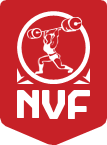 